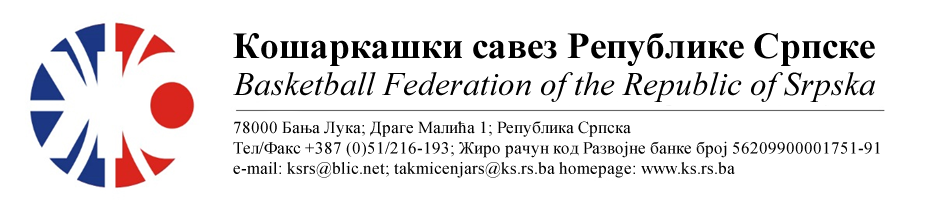 АДМИРАЛ БЕТ ПРВА ЖЕНСКА ЛИГА РЕПУБЛИКЕ СРПСКЕ
СЕЗОНА 2022/2023 КОЛО	7			НАПОМЕНА: Службена лица су обавезна одмах, а најкасније у року 24 часа потврдити делегирање.Делегати образац бр.3 достављају до 15:00 следећег дана након одигране утакмице на е-маил: komesar@ks.rs.ba .Трошкове превоза службених лица обрачунавати по цијени горива 0.58 КМ.25.ОКК ИГМАН-ИСТ.ИЛИЏА Слобода екипа МјестоДворанаТерминДелегат: Делегат: 1. 2. 3. 26.Слободна екипа КК КОСТАЈНИЦА МјестоДворанаТерминДелегат: Делегат: 1. 2. 3. 27.КК ЛИДЕР ЖКК СЛОБОДАМјестоДворанаТерминДелегат: Тркуља ЈадранкаДелегат: Тркуља Јадранка1. Рађевић Драгослав2. Симић Виолета3. Ињац СашаГрадишкаСД Арена-мала29.12.202216:0028.KK WBS BASKETBALLКК БУДУЋНОСТ БНМјестоДворанаТерминДелегат: Антуновић МладенДелегат: Антуновић Младен1. Дејановић Јелена2. Грабеж Горан3. Јовић ЖељкоТеслићСД Радолинка25.12.202214:00Бијељина, 19.12.2022.КОМЕСАР ТАКМИЧЕЊАМиодраг Ивановић ср.